FEDERAL COMMUNICATIONS COMMISSIONENFORCEMENT BUREAU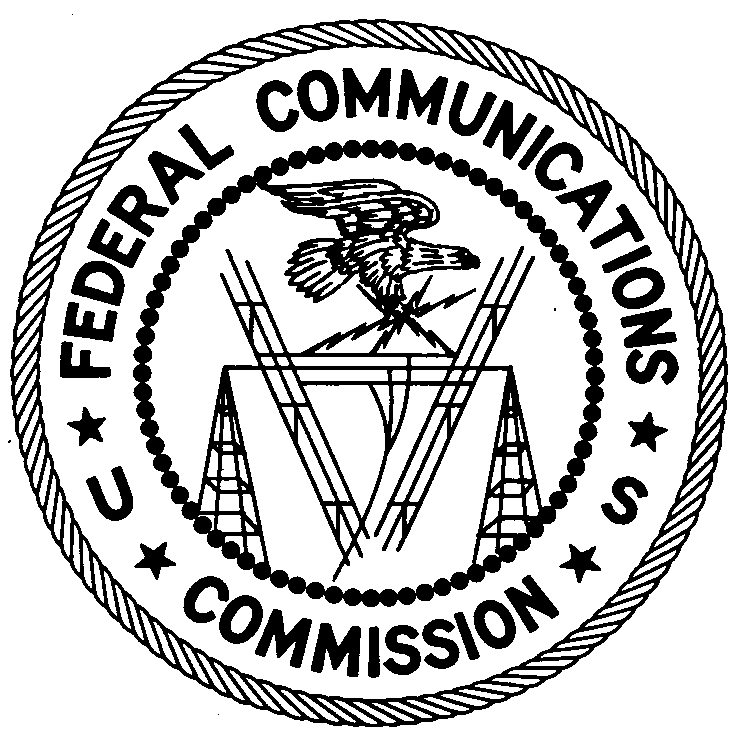 REGION ONEColumbia Regional Office9200 Farm House LaneColumbia, MD 21046(301) 725-1996November 9, 2017Ray Daniels World Hype RadioStroudsburg, PennsylvaniaNOTICE OF UNLICENSED OPERATIONCase Number:  EB-FIELDNER-17-00025400On October 10, 2017, Agents from the Columbia Regional Office (Columbia Office) of the Federal Communications Commission’s (FCC’s or Commission’s) Enforcement Bureau (Bureau) responded to complaints of an unlicensed FM broadcast radio station on 100.9 MHz in Stroudsburg, Pennsylvania.  Agents confirmed by direction finding techniques that radio signals on frequency 100.9 MHz were emanating from a residence on Frantz Road, Stroudsburg, Pennsylvania.  Through investigation, the Agents confirmed that you are the operator of the station.  The Commission’s records show that no license was issued for operation of a broadcast radio station on 100.9 MHz at this location in Stroudsburg, Pennsylvania.   Radio stations operating on a range of frequencies, including 100.9 MHz, must be licensed by the FCC pursuant to Section 301 of the Communications Act of 1934, as amended (Act). The only exception to this licensing requirement is for certain transmitters using or operating at a power level or mode of operation that complies with the standards established in Part 15 of the Commission’s rules.  The field strength of the signal on frequency 100.9 MHz was measured at 1,443,204 microvolts per meter (µV/m) at 3 meters, which exceeded the maximum permitted level of 250 µV/m at 3 meters for non-licensed devices.  Thus, this station is operating in violation of Section 301 of the Act.You are hereby warned that operation of radio transmitting equipment without a valid radio station authorization, or in violation of the Commission’s RF radiation limits, constitutes a violation of the Federal laws cited above and could subject the operator to severe penalties, including, but not limited to, substantial monetary fines, in rem arrest action against the offending radio equipment, and criminal sanctions including imprisonment.  UNLICENSED OPERATION OF THIS RADIO STATION MUST BE DISCONTINUED IMMEDIATELY AND MUST NOT RESUME. You have ten (10) days from the date of this notice to respond with any evidence that you have authority to operate granted by the Commission.  Your response should be sent to the address in the letterhead and reference the listed case number.  Under the Privacy Act of 1974, we are informing you that the Commission’s staff will use all relevant material information before it to determine what, if any, enforcement action is required to ensure your compliance with FCC Rules.  This will include any information that you disclose in your reply.You may contact this office if you have any questions.David C. DombrowskiRegional Director Region OneEnforcement BureauFederal Communications CommissionAttachments:	Excerpts from the Communications Act of 1934, As Amended	Enforcement Bureau, "Inspection Fact Sheet", March 2005